            КАРАР                                                                   ПОСТАНОВЛЕНИЕ02 март 2018 й.                                                         № 7                                        02 марта 2018 г.О мерах по реализации Закона Республики Башкортостан от 6 июля 2017 года №517-з «О внесении изменений в отдельные законодательные акты Республики Башкортостан в сфере местного самоуправления в целях противодействия коррупции»Во исполнении  Закона Республики Башкортостан от 6 июля 2017 года №517-з «О внесении изменений в отдельные законодательные акты Республики Башкортостан в сфере местного самоуправления в целях противодействия коррупции», Указа Главы Республики Башкортостан от 1 августа 2017 года №УГ-117 «О мерах по реализации Закона Республики Башкортостан от 6 июля 2017 года №517-з «О внесении изменений в отдельные законодательные акты Республики Башкортостан в сфере местного самоуправления в целях противодействия коррупции» и Распоряжения Администрации Главы Республики Башкортостан от 10 августа 2017 года №718 «Об утверждении форм документов, предусмотренных Указом Главы Республики Башкортостан от 1 августа 2017 года №УГ-117 «О мерах по реализации Закона Республики Башкортостан от 6 июля 2017 года №517-з «О внесении изменений в отдельные законодательные акты Республики Башкортостан в сфере местного самоуправления в целях противодействия коррупции», постановляю:1. Назначить управляющего делами Администрации сельского поселения Зильдяровский сельсовет муниципального района Миякинский район Республики Башкортостан  Гарееву Гульназ Мазгаровну ответственным за прием сведений о доходах, расходах об имуществе и обязательствах имущественного характера лиц, замещающих муниципальные должности и предоставление указанных сведений Главе Республики Башкортостан.2. Утвердить:форму журнала сельского поселения Зильдяровский сельсовет муниципального района Миякинский район Республики Башкортостан  по приему справок о доходах, расходах, об имуществе и обязательствах имущественного характера (приложение №1);форму расписки сельского поселения Зильдяровский сельсовет муниципального района Миякинский район Республики Башкортостан  о получении справок о доходах, расходах, об имуществе и обязательствах имущественного характера (приложение №2);форму заявления лица, замещающего муниципальную должность, о невозможности предоставления по объективным причинам сведений о доходах, расходах, об имуществе и обязательствах имущественного характера супруги (супруга) и несовершеннолетних детей (приложение №3).3. Настоящее постановление вступает в силу со дня его подписания.Глава сельского поселения                                                                              З.З.Идрисов                                                                                                                                                                                                                 Приложение №1                                                                                                           к постановлению главы                                                                                                                                                         сельского поселения                                                                                                                             Зильдяровский сельсовет                                                                                                                  муниципального района                                                                                                                          Миякинский район                                                                                                                      Республики Башкортостан                                                                                                           от 02.03.2018г. № 7ЖУРНАЛсельского поселения Зильдяровский сельсовет муниципального района Миякинский район Республики Башкортостан по приему справок о доходах, расходах, об имуществе и обязательствах имущественного характера	                                          Приложение №  2                                                                                                         к постановлению главы                                              сельского поселения                  Зильдяровский сельсовет       муниципального района               Миякинский район           Республики Башкортостанот 02.03.2018 г. № 7Сельское поселение Зильдяровский сельсовет муниципального района Миякинский район Республики БашкортостанРАСПИСКАо получении справок о доходах, расходах, об имуществе и обязательствах имущественного характераУправляющий делами сельского поселения Зильдяровский сельсовет муниципального района Миякинский район Республики Башкортостан Гареева гульназ Мазгаровна(должность, Ф.И.О., наименование органа местного самоуправления)Получил(а)  от депутата Совета сельского поселения Зильдяровский сельсовет муниципального района Миякинский район Республики Башкортостан ______________________________________________________________________________________________________________________________________________(Ф.И.О.)справку о доходах, расходах, об имуществе и обязательствах имущественного характера, супруги (супруга) и несовершеннолетних детей в количестве _______шт. на ______листах.Приложение №3к постановлению главы сельского поселения Зильдяровский сельсовет муниципального района Миякинский район Республики Башкортостанот 02.03.2018 г. № 7Председателю президиума Комиссии по координации работы по противодействию коррупции в Республике Башкортостан________________________________________________________(Ф.И.О.)_______________________________________(должность заявителя)____________________________________________________________________________(орган местного самоуправления)____________________________________________________________________________(Ф.И.О.)ЗАЯВЛЕНИЕо невозможности предоставления по объективным причинам сведений о доходах, расходах, об имуществе и обязательствах имущественного характера супруги (супруга) и несовершеннолетних детейСообщаю, что я не имею возможности представить сведения о доходах, расходах, об имуществе и обязательствах имущественного характера_______________________________________________________________________(Ф.И.О. супруги (супруга) и несовершеннолетних детей, дата рождения)_______________________________________________________________________в связи с тем, что__________________________________________________________                                (указываются все причины и обстоятельства, необходимые для того, чтобы Комиссия____________________________________________________________________________________________________могла сделать вывод о том, что непредставление сведений носит объективный характер)Меры, принятые по предоставлению указанных сведений:___________________________________________________________________К заявлению прилагаю следующие дополнительные материалы:___________________________________________________________________Намереваюсь (не намереваюсь) лично присутствовать на заседании президиума Комиссии по координации работы по противодействию коррупции в Республике Башкортостан при рассмотрении настоящего заявления (нужное подчеркнуть).______________________                                                          _________________               (дата)                                                                                                                      (подпись)Башkортостан РеспубликаhыМиәкә районы муниципаль районының Елдәр ауыл советы ауыл биләмәhе Хакимиәте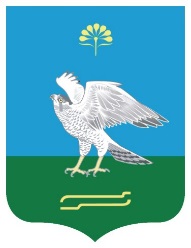 Республика БашкортостанАдминистрация сельского поселения Зильдяровский сельсовет муниципального района Миякинский район№№п/пФ.И.О. лица, замещающего муниципальную должность, супруги (супруга) и несовершеннолетних детейДолжность лица, замещающего муниципальную должность (отношение к указанному лицу)Дата предоставления справокПодпись, Ф.И.О. должностного лица, сдавшего справкуПодпись, Ф.И.О. работника органа местного самоуправления, принявшего справку1.2.3.Управляющий делами             __________           Г.М.Гареева             (должность) (подпись)(расшифровка)______________                     (дата)